Year 6 Home Learning Timetable - w/c Monday 19th October 2020Year 6 Home Learning Timetable - w/c Monday 19th October 2020Year 6 Home Learning Timetable - w/c Monday 19th October 2020Year 6 Home Learning Timetable - w/c Monday 19th October 2020Year 6 Home Learning Timetable - w/c Monday 19th October 2020Year 6 Home Learning Timetable - w/c Monday 19th October 2020Year 6 Home Learning Timetable - w/c Monday 19th October 2020Year 6 Home Learning Timetable - w/c Monday 19th October 2020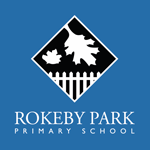 Guided ReadingGuided ReadingWriting (including Grammar and Punctuation)Spelling and HandwritingTTRSMathsWhole Class ReadingPEScience and 
Foundation SubjectsMondayThe Firework Maker’s DaughterRetrievalThe Firework Maker’s DaughterRetrievalL.O: I can use expanded noun phrases

 L.O: I can investigate the suffixes -ible and -able15 minutesL.O: I can divide 4-digits by 1-digitTeaching Video
WorksheetThe Firework Maker’s Daughter by Philip Pullman15 mins Just DanceScience:

L.O:I can describe and evaluate my own and others’ scientific ideas related to topic in the NC using evidence from a range of sources 
I can give evidence for evolution 

Theory of Evolution Teaching Video
How have horses evolved over time?TuesdayTools and Treasure of Ancient China

Fact dumpTools and Treasure of Ancient China

Fact dumpL.O: I can box up a character descriptionll, lw, cl, al, mb, mp 

joins15 minutesL.O: I can divide with remainders

Teaching Video
WorksheetThe Firework Maker’s Daughter by Philip Pullman15 minsGo NoodleScience:L.O I can describe and evaluate my own and others’ scientific ideas related to topic in the NC using evidence from a range of sources 
I can give evidence for evolution 
How have animals evolved to survive in Australia’s environment?WednesdayThe Yellow River



Thinking QuestionThe Yellow River



Thinking QuestionL.O: I can write a character description  L.O: I can practise and apply my understanding of the suffixes -ible and -able15 minutesL.O: I can use the formal method of short division

Teaching Video
WorksheetThe Firework Maker’s Daughter by Philip Pullman15 mins Joe Wicks Body CoachGeography: 
L.O: I know what longitude and latitude means and how they related to time zones around the world
I can describe how some places are similar and dissimilar in relation to their human and physical features.
I can use maps, atlases, globes and digital mapping to locate countries and describe physical human features


BBC Bitesize - Time zones

Why do most of Australia’s population live near the coast?ThursdayMandate of HeavenThinking QuestionMandate of HeavenThinking QuestionL.O: I can write a character description om, im, mf, ms, ng, ntjoins15 minutesL.O: I can divide using factors

Teaching Video
WorksheetThe Firework Maker’s Daughter by Philip Pullman15 mins Saskia’s DansschoolFridayThe Firework Maker’s DaughterSummaryThe Firework Maker’s DaughterSummaryL.O: I understand different tense forms L.O: I can investigate homophones15 minutesL.O: I can use the formal method of long division
Teaching Video
WorksheetThe Firework Maker’s Daughter by Philip Pullman15 mins Kids Circuit WorkoutPSHE & Geography
L.O: I can discuss humans’ impact on the environment

What effects are humans having on Australia’s environment?
David Attenborough Great Barrier Reef